.Intro: 64 CountsShuffle Fwd. Right, Left, Step ½ Turn Left, ½ Turn shuffleBack Rock Left, Recover, Step Fwd. Left, Hold, Diagonal Steps & Hitch TwiceRestart the dance here during wall 5 – Facing 12 O` ClockStep Diagonal Fwd. Right, Touch, Step Diagonal Fwd. Left, Touch, Step Right Diagonal Back, Kick Left diagonal Left, Step Left Diagonal Back, Kick Right diagonal RightChasse Right, Back Rock, Recover, Shuffle ¼ Turn Left, Walk Right, LeftRestart the dance during wall 5, after 16 Counts - Facing 12 O` ClockHave Fun!Contact: www.sunshine-cowgirl-linedance.dk - sunshinecowgirl1960@gmail.comUno, Dos, Tres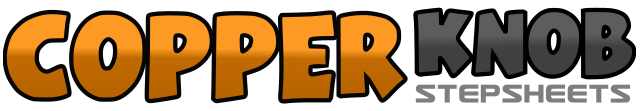 .......Count:32Wall:4Level:Improver.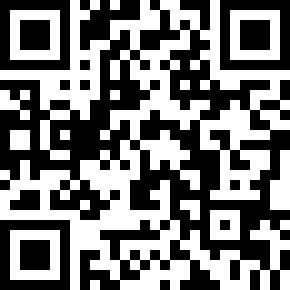 Choreographer:Marie Sørensen (TUR) - June 2011Marie Sørensen (TUR) - June 2011Marie Sørensen (TUR) - June 2011Marie Sørensen (TUR) - June 2011Marie Sørensen (TUR) - June 2011.Music:1 2 3 - El Símbolo1 2 3 - El Símbolo1 2 3 - El Símbolo1 2 3 - El Símbolo1 2 3 - El Símbolo........1&2Step fwd. right, step left beside right, step fwd. right3&4Step fwd. left, step right beside left, step fwd. left5-6Step Fwd. Right, ½ turn left (Weight on left)7&8¼ turn left, step right to right side, step left beside right, ¼ turn left, step back right (12:00)1-2Rock back left, recover3-4Step fwd. left, hold5-6Step diagonal fwd. right, Hitch left up & in front of right - Turn slightly to the right side on your  right foot, while you do the Hitch7-8Step diagonal fwd. left, Hitch right up & in front of left - Turn slightly to the left side on your  left foot, while you do the Hitch  (12:00)1-2Step right diagonal fwd. right, touch left beside right3-4Step left diagonal fwd. left, touch right beside left5-6Step right diagonal back right, kick left diagonal fwd. left7-8Step left diagonal back left, kick right diagonal fwd. right (12:00)1&2Step right to right side, step left beside right, step right to right side3-4Back rock left, recover5&6¼ turn left, step fwd. left, step right beside left, step fwd. left7-8Walk fwd. right, left (9:00)